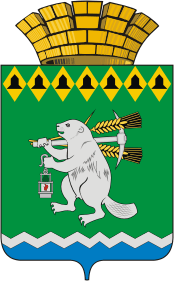 Дума Артемовского городского округаVI созыв48 заседаниеРЕШЕНИЕот  28 марта 2019  года                                                                                № 506О реализации на территории Артемовского городского округа в 2018 году основного мероприятия «Обеспечение жильем молодых семей» государственной программы Российской Федерации «Обеспечение доступным и комфортным жильем и коммунальными услугами граждан Российской Федерации»Заслушав представленную Администрацией Артемовского городского округа информацию о реализации на территории Артемовского городского округа в 2018 году основного мероприятия «Обеспечение жильем молодых семей» государственной программы Российской Федерации «Обеспечение доступным и комфортным жильем и коммунальными услугами граждан Российской Федерации», в соответствии со статьей 23 Устава Артемовского городского округа, Дума Артемовского городского округа РЕШИЛА:1. Информацию Администрации Артемовского городского округа о реализации на территории Артемовского городского округа в 2018 году основного мероприятия «Обеспечение жильем молодых семей» государственной программы Российской Федерации «Обеспечение доступным и комфортным жильем и коммунальными услугами граждан Российской Федерации», принять к сведению (Приложение).2. Контроль за исполнением настоящего решения возложить на постоянную комиссию по социальным вопросам и делам молодежи (Малых В.С.).Приложение к решению Думы Артемовского городского  округаот 28 марта 2019 года № 506 Информация о реализации  на территории Артемовского городского округа в 2018 году  основного мероприятия «Обеспечение жильем молодых семей»  государственной программы Российской Федерации «Обеспечение доступным и комфортным жильем и коммунальными услугами граждан Российской Федерации»Реализация основного мероприятия осуществляется в рамках государственной программы Российской Федерации «Обеспечение доступным и комфортным жильем и коммунальными услугами граждан Российской Федерации», утвержденной постановлением Правительства Российской Федерации от 30 декабря 2017 года № 1710, с учетом особенностей реализации отдельных мероприятий данной государственной программы, утвержденных постановлением Правительства Российской Федерации от 17 декабря 2010 года № 1050.Участником основного мероприятия может быть молодая семья, в том числе молодая семья, имеющая одного ребенка и более, где один из супругов не является гражданином Российской Федерации, а также неполная молодая семья, состоящая из одного молодого родителя, являющегося гражданином Российской Федерации, и одного ребенка и более, соответствующие следующим требованиям:а) возраст каждого из супругов либо одного родителя в неполной семье на день принятия Департаментом молодежной политики Свердловской области решения о включении молодой семьи - участницы основного мероприятия в список претендентов на получение социальной выплаты в планируемом году не превышает 35 лет;б) молодая семья признана нуждающейся в жилом помещении в соответствии с пунктом 7 Правил предоставления молодым семьям социальных выплат на приобретение (строительство) жилья и их использования;в) наличие у семьи доходов, позволяющих получить кредит, либо иных денежных средств, достаточных для оплаты расчетной (средней) стоимости жилья в части, превышающей размер предоставляемой социальной выплаты.Социальные выплаты используются:а) для оплаты цены договора купли-продажи жилого помещения;б) для оплаты цены договора строительного подряда на строительство жилого дома;в) для осуществления последнего платежа в счет уплаты паевого взноса в полном размере, после уплаты которого жилое помещение переходит в собственность молодой семьи;г) для уплаты первоначального взноса при получении жилищного кредита, в том числе ипотечного, или жилищного займа на приобретение жилого помещения или строительство жилого дома;д) для оплаты цены договора с уполномоченной организацией на приобретение в интересах молодой семьи жилого помещения экономкласса на первичном рынке жилья, в том числе на оплату цены договора купли-продажи жилого помещения и (или) оплату услуг указанной организации;е) для погашения основной суммы долга и уплаты процентов по жилищным кредитам, в том числе ипотечным, или жилищным займам на приобретение жилого помещения или строительство жилого дома, за исключением иных процентов, штрафов, комиссий и пеней за просрочку исполнения обязательств по этим кредитам или займам.Социальная выплата не может быть использована на приобретение жилого помещения у близких родственников (супруга (супруги), дедушки (бабушки), внуков, родителей (в том числе усыновителей), детей (в том числе усыновленных), полнородных и неполнородных братьев и сестер).Условием предоставления социальной выплаты является наличие у молодой семьи, помимо права на получение средств социальной выплаты, дополнительных средств, в том числе собственных средств или средств, полученных по кредитному договору (договору займа) на приобретение (строительство) жилья, ипотечному жилищному договору, необходимых для оплаты строительства или приобретения жилого помещения. В качестве дополнительных средств молодой семьей также могут быть использованы средства (часть средств) материнского (семейного) капитала.В списке молодых семей – участников подпрограммы, изъявивших желание получить социальную выплату по Артемовскому городскому округу (в 2018 году), были учтены 74 молодые семьи.31.05.2018, 09.06.2018 выдано 6 свидетельств о праве на получение социальной выплаты на приобретение жилого помещения или создание объекта индивидуального жилищного строительства молодым семьям на общую сумму 6 358 492,80  рубля, в том числе:-средства федерального бюджета – 992 700,00 рублей;-средства областного бюджета – 2 889 600,00 рублей;-средства местного бюджета – 2 476 192,80 рубля.Все молодые семьи – получатели свидетельств являются многодетными.Срок действия свидетельств 7 месяцев с даты выдачи – до 31.12.2018, до 09.01.2019. Все молодые семьи, получившие свидетельства о праве на получение социальной выплаты на приобретение жилого помещения или создание объекта индивидуального жилищного строительства, их реализовали.Молодыми семьями с использованием средств социальных выплат приобретены жилые помещения:-1 жилое помещение (квартира) в городе Артемовский;-1 жилое помещение (квартира) в городе Екатеринбурге;-2 жилых помещения (квартира и жилой дом)  в г.Березовский;-1 жилое помещение (жилой дом) в с.Большое Трифоново;-1 жилое помещение (квартира) в п. Буланаш.Список участников основного мероприятия «Обеспечение жильем молодых семей» государственной программы Российской Федерации «Обеспечение доступным и комфортным жильем и коммунальными услугами граждан Российской Федерации» по Артемовскому городскому округу формируется ежегодно до 01 июня и утверждается постановлением Администрации Артемовского городского округа. На планируемый 2019 год список участников основного мероприятия «Обеспечение жильем молодых семей» сформирован и утвержден постановлением Администрации Артемовского городского округа от 18.05.2018 № 511-ПА, в список включено 77 молодых семей. Выписка из утвержденного списка, информация о реализации основного мероприятия «Обеспечение жильем молодых семей» размещена на официальном сайте Артемовского городского округа в информационно-телекоммуникационной сети «Интернет» в разделе «ЖКХ, муниципальное имущество, предоставление жилья, землепользование и градостроительство», подразделе «Обеспечение жильем».Специалистами Управления по городскому хозяйству и жилью Администрации Артемовского городского округа, Территориальных органов местного самоуправления Артемовского городского округа проводится консультационная, разъяснительная работа среди молодых семей Артемовского городского округа с целью реализации мероприятий государственных программ на территории Артемовского городского округа.В 2019 году планируется предоставление социальных выплат шести молодым семьям, проживающим в Артемовском городском округе, являющимися участниками основного мероприятия «Обеспечение жильем молодых семей».Председатель ДумыАртемовского городского округа	                                      К.М. Трофимов